О     внесении     изменений    в     постановлениеИсполнительного       комитета   МамадышскогоМуниципального района Республики Татарстанот 07.11.2017г. №1390   Во исполнение п.3 Постановления Кабинета Министров Республики Татарстан от 24.08.2017 г N 599 "Об обеспечении бесперебойного движения автомобильного и железнодорожного транспорта на территории Республики Татарстан в зимний период 2017/2018 года", а также в целях обеспечения бесперебойного движения автомобильного транспорта на территории Мамадышского муниципального района в зимний период 2017/2018 года, Исполнительный комитет Мамадышского муниципального района Республики Татарстан   п о с т а н о в л я е т:1.  Внести  изменения  в План взаимодействия предприятий, учреждений и организаций Мамадышского муниципального района по обеспечению бесперебойного движения транспорта по автомобильным дорогам в зимний период 2017/2018 г., утвержденной постановлением Исполнительного комитета Мамадышского муниципального района Республики Татарстан  от 07 ноября 2017 года N 1390:  - Абзац 2 пункта 1.1   считать в следующей редакции: «Ликвидация чрезвычайных ситуаций - это аварийно-спасательные и другие неотложные работы, проводимые при возникновении чрезвычайных ситуаций и направленные на спасение жизни и сохранение здоровья людей, снижение размеров ущерба окружающей среде и материальных потерь, а также на локализацию зон чрезвычайных ситуаций, прекращение действия характерных для них опасных факторов»;- Абзац 1 пункта 1.1 считать в следующей редакции:  «Чрезвычайная ситуация - это обстановка на определенной территории, сложившаяся в результате аварии, опасного природного явления, катастрофы, стихийного или иного бедствия, которые могут повлечь или повлекли за собой человеческие жертвы, ущерб здоровью людей или окружающей среде, значительные материальные потери и нарушение условий жизнедеятельности людей».2. Контроль за исполнением настоящего постановления возложить на заместителя руководителя исполнительного комитета Мамадышского муниципального района Мухаметзянова Р.К.Руководитель                                                                                  И.М.Дарземанов ИСПОЛНИТЕЛЬНЫЙ КОМИТЕТ МАМАДЫШСКОГО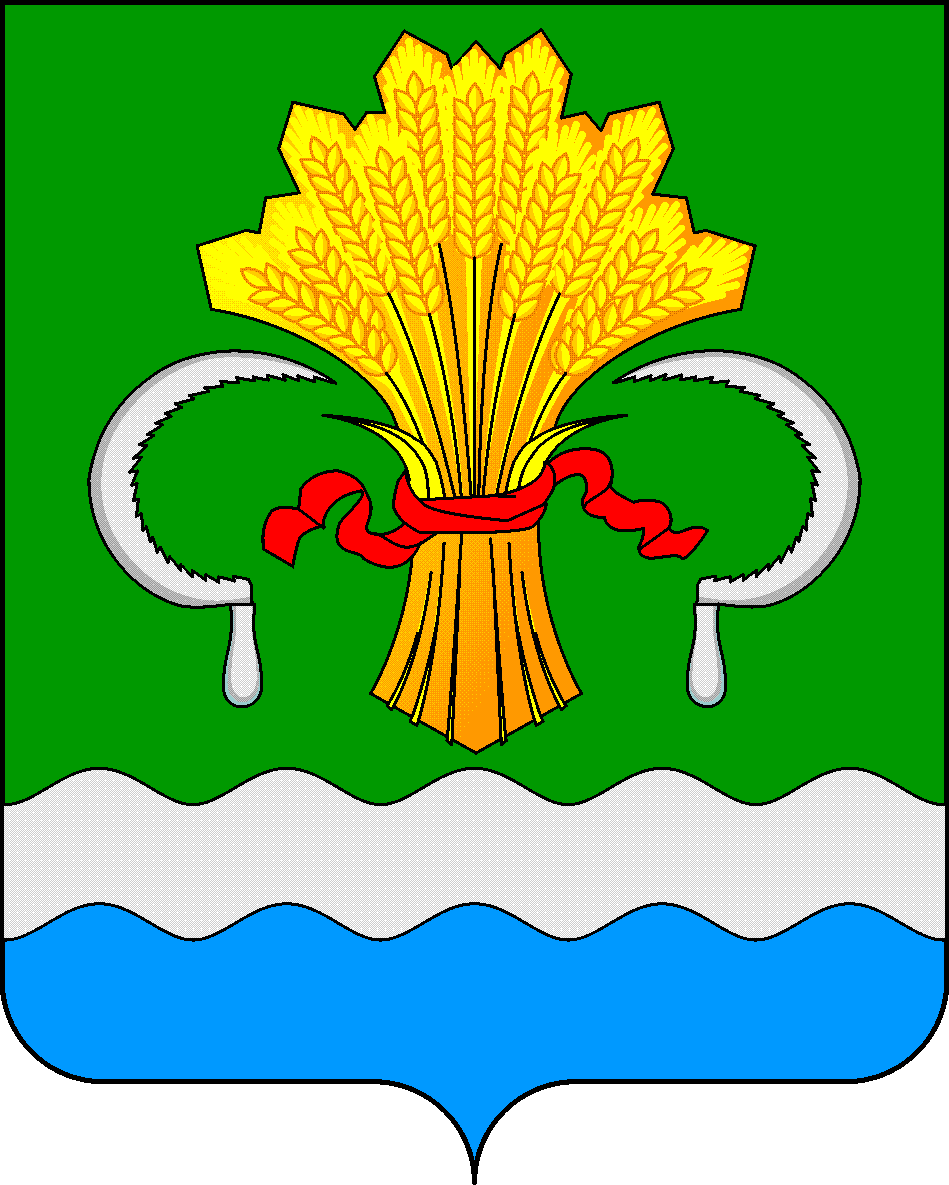  МУНИЦИПАЛЬНОГО РАЙОНА РЕСПУБЛИКИ ТАТАРСТАНул.М.Джалиля, д.23/33, г. Мамадыш, Республика Татарстан, 422190ТАТАРСТАН РЕСПУБЛИКАСЫНЫҢМАМАДЫШ МУНИЦИПАЛЬ РАЙОНЫНЫҢ БАШКАРМА КОМИТЕТЫМ.Җәлил ур, 23/33 й., Мамадыш ш., Татарстан Республикасы, 422190     Тел.: (85563) 3-15-00, 3-31-00, факс 3-22-21, e-mail: mamadysh.ikrayona@tatar.ru, www.mamadysh.tatarstan.ru     Тел.: (85563) 3-15-00, 3-31-00, факс 3-22-21, e-mail: mamadysh.ikrayona@tatar.ru, www.mamadysh.tatarstan.ru     Тел.: (85563) 3-15-00, 3-31-00, факс 3-22-21, e-mail: mamadysh.ikrayona@tatar.ru, www.mamadysh.tatarstan.ru    Постановление№ 431    Постановление№ 431                    Карарот «25 »  07        2018 г.